В соответствии с Федеральным законом от 21.12.1994 № 69-ФЗ «О пожарной безопасности», Федеральным законом от 22.07.2008 №123-ФЗ «Технический регламент о требованиях пожарной безопасности», Федеральным законом от 06.10.2003 № 131-ФЗ «Об общих принципах организации местного самоуправления в Российской Федерации», в целях повышения пожарной безопасности на территории муниципального образования Соль-Илецкий городской округ постановляю:1. Провести месячник пожарной безопасности на территории муниципального образования Соль-Илецкий городской округ в период с 25 апреля по 25 мая 2020 года.2. Утвердить план основных мероприятий месячника пожарной безопасности согласно приложению к данному постановлению.3. Контроль за исполнением данного постановления  возложить на заместителя главы администрации Соль-Илецкого городского округа - руководителя аппарата Немича В.М.4. Постановление вступает в силу после его официального опубликования (обнародования).Глава муниципального образованияСоль-Илецкий городской округ                                                        А.А. КузьминВерноВедущий специалисторганизационного отдела                                                              Е.В. ТелушкинаРазослано: Прокуратура Соль-Илецкого района,  отдел по делам ГО, ПБ и ЧС, организационный отдел, территориальные отделы, ОНД, ОМВД, ОКЭС, РУС, Соль-Илецкое ММПП ЖКХ, ООО «Соль-Илецкое ЖКХ», ОАО «Газораспределение Оренбург» филиал «Соль-Илецкмежрайгаз», ТСЖ, в дело.План основных мероприятий месячника пожарной безопасности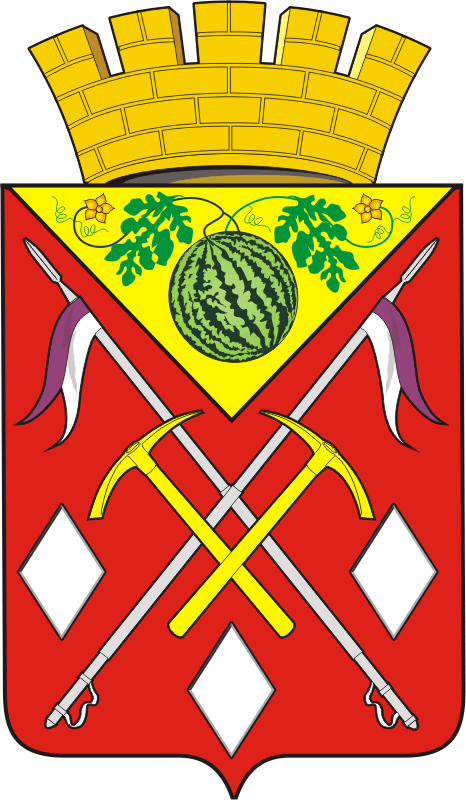 АДМИНИСТРАЦИЯМУНИЦИПАЛЬНОГО ОБРАЗОВАНИЯСОЛЬ-ИЛЕЦКИЙ ГОРОДСКОЙ ОКРУГОРЕНБУРГСКОЙ ОБЛАСТИПОСТАНОВЛЕНИЕ14.04.2020  № 667-пО проведении месячника пожарной безопасности Приложение к постановлению администрации	                   Соль-Илецкого городского округа14.04.2020 № 667-п № п/пНаименование мероприятийКонтроль за исполнениемИсполнительСрок исполненияОтметка об исполнении1Через средства массовой информации (далее СМИ) провести информирование граждан о проведении месячника пожарной безопасности на территории Соль-Илецкого городского округаОтдел по делам ГО, ПБ и ЧС администрации Соль-Илецкого городского округаОрганизационный отдел администрацииСоль-Илецкого городского округадо25.04.20202Разработать комплекс мероприятий, направленных на принятие превентивных мер по борьбе с пожарами, в период месячника на территории Соль-Илецкого городского округаОНД и ПР по Соль-Илецкому городскому округу и Акбулакскому району(по согласованию)ОНД и ПР по Соль-Илецкому  городскому округу и Акбулакскому району (по согласованию),администрацияСоль-Илецкого городского округадо25.04.20203Через ООО «Соль-Илецкое  ЖКХ» и товарищества собственников жилья  организовать дополнительную разъяснительную работу среди жителей многоквартирных жилых домов по вопросам пожарной безопасности, ограничить доступ в подвальные и чердачные помещенияОНД и ПР по Соль-Илецкому городскому округу и Акбулакскому району(по согласованию),администрацияСоль-Илецкого городского округаОНД и ПР по Соль-Илецкому городскому округу и Акбулакскому району (по согласованию),администрацияСоль-Илецкого городского округа,ООО «Соль-Илецкое ЖКХ», ТСЖ (по согласованию)весь период месячника4Проинформировать население Соль-Илецкого городского округа о возможности оборудования жилых помещений автономными пожарными извещателями, огнетушителями и средствами внутриквартирного пожаротушенияОНД и ПР по Соль-Илецкому городскому округу и Акбулакскому району(по согласованию)ОНД и ПР по Соль-Илецкому  городскому округу и Акбулакскому району (по согласованию),администрацияСоль-Илецкого городского округав течение месячника5Провести рейды по проверке противопожарного состояния жилья граждан ведущих асоциальный образ жизниОНД и ПР по Соль-Илецкому городскому округу и Акбулакскому району(по согласованию),администрацияСоль-Илецкого городского округа, ОМВД РФ по Соль-Илецкому городскому округу(по согласованию)Профилактические рабочие группыв течение месячника6Организовать распространение памяток пожарной безопасности среди населения Соль-Илецкого городского округаОтдел по делам ГО, ПБ и ЧС администрации Соль-Илецкого городского округа,главные специалисты территориальных отделов администрации Соль-Илецкого городского округаПрофилактические рабочие группывесь период7Осветить в СМИ наиболее важные темы на противопожарную тематику («Основные причины пожаров и гибели людей на них», «Детская шалость с огнем»», «Первичные средства пожаротушения и их применение в быту», «Действия при пожаре»)ОНД и ПР по Соль-Илецкому городскому округу и Акбулакскому району (по согласованию),администрацияСоль-Илецкого городского округаОНД и ПР по Соль-Илецкому  городскому округу и Акбулакскому району (по согласованию),администрацияСоль-Илецкого городского округаеженедельно в течение месячника8Руководителям, организаций оказывающим коммунальные услуги населению, рассмотреть возможность размещения на оборотной стороне платежных поручений информации по пожарной безопасностиОНД и ПР по Соль-Илецкому  городскому округу и Акбулакскому району (по согласованию),администрацияСоль-Илецкого городского округаРуководители предприятий(по согласованию):Соль-Илецкое ММПП ЖКХ, ГУП «ОКЭС»,ОАО «Газораспределение Оренбург» филиал«Соль-Илецкмежрайгаз»,ООО «Соль-Илецкое ЖКХ», РУСв течениемесячника9Обновить уголки пожарной безопасности в местах массового скопления людейОНД и ПР по Соль-Илецкому  городскому округу и Акбулакскому району(по согласованию)Руководители предприятий, организаций, учреждений эксплуатирующие объекты(по согласованию)в течение месячника10Обеспечить контроль за соблюдением законодательства, в области пожарной безопасности, при сжигании мусора, поросли и сорной растительности  на территории Соль-Илецкого городского округаОНД и ПР по Соль-Илецкомугородскому округу и Акбулакскому району(по согласованию),ОМВД РФ по Соль-Илецкому городскому округу (по согласованию),администрацияСоль-Илецкого городского округаГлавные специалисты территориальных отделов администрации Соль-Илецкого городского округа,управление сельского хозяйства администрации Соль-Илецкого городского округа,МКУ «Управление городского хозяйства Соль-Илецкого городского округа»весь период11Организовать патрулирование в период майских праздников лесных массивов и мест отдыха, прилегающих к населенным пунктам, с проведением профилактических бесед о правилах поведения в лесу и вручением памятки по пожарной безопасностиГКУ «Соль-Илецкое лесничество»(по согласованию)ГКУ «Соль-Илецкое лесничество»(по согласованию),ОНД и ПР по Соль-Илецкомугородскому округу и Акбулакскому району (по согласованию), администрация Соль-Илецкого городского округас 01.05.2020 по 10.05.202012Провести разъяснительную работу среди председателей и членов садоводческих некоммерческих товариществ и кооперативов по вопросу обеспечения пожарной безопасности в весенне-летний периодОНД и ПР по Соль-Илецкомугородскому округу и Акбулакскому району(по согласованию),администрацияСоль-Илецкого городского округаОНД и ПР по Соль-Илецкому  городскому округу и Акбулакскому району (по согласованию),отдел по делам ГО, ПБ и ЧС администрации Соль-Илецкого городского округав течение месячника13Подведение итогов месячника пожарной безопасности.Председатель КЧС и ОПБ Соль-Илецкого городского округаОтдел по делам ГО, ПБ и ЧС администрации Соль-Илецкого городского26.05.2020